Тема: «Времена года»1.Игра «Почемучка»Почему весной тает снег? (Весной тает снег, потому что…)Почему бегут ручьи? (Весной бегут ручьи, потому что…)Почему тает лёд? (Весной тает лед, потому что…)Почему трескается лёд? (Весной трескается лед, потому что…) Почему набухают почки? Почему лопаются почки? Почему распускаются цветы? Почему пробивается травка? Почему появляются насекомые? Почему прилетают птицы? Почему животные (медведь, еж) просыпаются от зимней спячки? Почему радуются люди? Почему люди одеваются легче? 2. Дидактическая игра «Назови ласково»Солнце – солнышкоВетка – веточкаДерево – деревцеЛист – листочекРучей – ручеёкТрава – травка, травушка  Лужа – лужицаТуча – тучка      Цветок – цветочек3. Игра «Скажи наоборот»Весна ранняя – весна поздняя.Ручей широкий – ручеек – узкий.Дождь сильный – дождик слабый.Трава густая – травка редкая.Сосулька длинная – сосулька короткая.Древо высокое – деревце низкое.Ветка толстая - веточка тонкая.Снег чистый – снег грязный.Снег мягкий – лед твердый.Лужа глубокая – лужица мелкая.4. Раскрась рисунок цветными карандашами.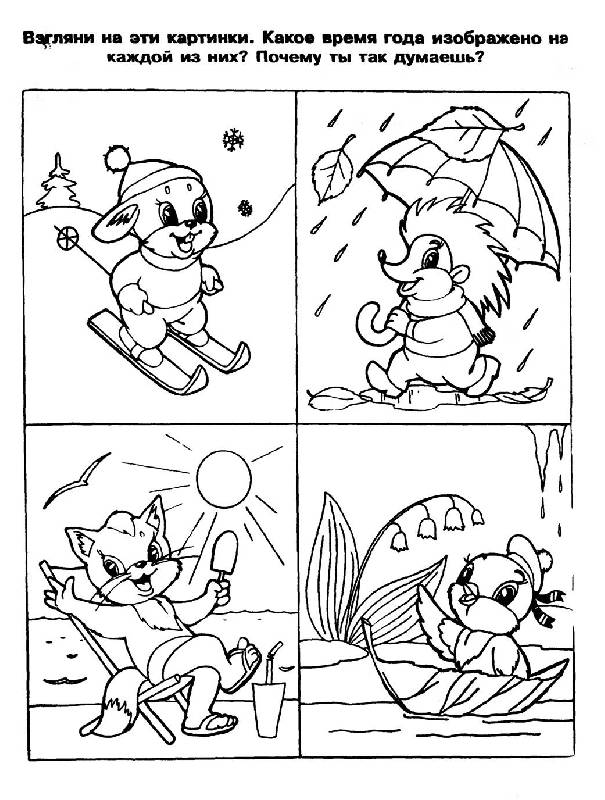 